National Organization for Marriage Praises 6th Circuit Ruling On Marriage; Urges US Supreme Court to Follow SuitNovember 6, 2014 at 5:58 pm See more at: http://www.nomblog.com/39821/#sthash.MUoQnAqa.dpuf http://www.nomblog.com/39821/ 35 2617 FOR IMMEDIATE RELEASE: November 6, 2014
Contact: Elizabeth Ray or Matille Thebolt (703-683-5004)"We have been awaiting this decision for some time and welcome it not only as a tremendous victory, but as a common sense recognition that it is not for the federal courts to substitute their judgment about whether same-sex 'marriage' is a good idea or not, but to leave it to the people to make the decision about this fundamental institution." — Brian Brown, NOM president —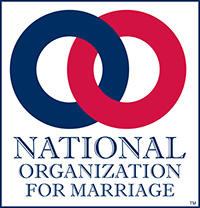 Washington, D.C. — The National Organization for Marriage (NOM) today praised a ruling from the 6th Circuit Court of Appeals upholding marriage amendments in four states that define marriage solely as the union of one man and one woman. The ruling is a major victory for supporters of traditional marriage, and NOM called on the US Supreme Court to take the case when it is appealed and follow the direction of the 6th Circuit."We have been awaiting this decision for some time and welcome it not only as a tremendous victory, but as a common sense recognition that it is not for the federal courts to substitute their judgment about whether same-sex 'marriage' is a good idea or not, but to leave it to the people to make the decision about this fundamental institution," said Brian Brown, president of NOM.The majority opinion, written by Justice Jeffrey Sutton, argues forcefully that courts should leave a decision about changing "such a fundamental social institution" as marriage to the American people and the democratic process. They said, "Process and structure matter greatly in American government. Indeed, they may be the most reliable, liberty assuring guarantees of our system of government, requiring us to take seriously the route the United States Constitution contemplates for making such a fundamental change to such a fundamental social institution." The ruling leaves intact marriage amendments in Michigan, Ohio, Kentucky and Tennessee.NOM urged the US Supreme Court to take this case at the earliest opportunity. "The justices of the Supreme Court were derelict in their duty when they refused to review the marriage cases previously before them," Brown said. "They now have no excuse. We call on the Supreme Court to stand for the proposition that men and women of good will across this land have the right under their constitution to preserve marriage in the law as it has always existed in reality, the union of one man and one woman."While praising the outcome of the case, Brown sharply disagreed with sentiments in the opinion suggesting that momentum for same-sex marriage shows no sign of slowing."The Sixth Circuit was certainly correct to frame the question before them as 'who decides?' and we wholeheartedly agree that the American people should decide this issue," Brown said. "But the majority is wrong to suggest that voters have changed their minds. In fact, in the vast majority of states that now have redefined marriage, it's been judges and not voters who have done this. The movement to redefine marriage does not benefit from having momentum, it benefits from the exercise of raw political power by federal and state judges and politicians bent of imposing their politically-correct view of the world on the American people."NOM pointed to several recent developments to show that support for same-sex marriage is waning."Just look at what's happened in just the last few days," Brown said. "In Ohio, advocates of gay 'marriage' have pulled a ballot petition because of the fear they will lose. In North Carolina, a poll last week showed that support for traditional marriage stood at 72%, an eleven point increase over the 61% of voters who passed their marriage amendment. Marriage just played a central factor in the defeat of both US Senators Kay Hagan (NC) and Mark Pryor (AR), not to mention numerous other candidates, including several Republicans, who favor redefining marriage. And an NBC election-day survey found that support for redefining marriage had plateaued while opposition had increased by two points. The reality is that same-sex 'marriage' is entirely a creation of the elite in boardrooms and courtrooms and not something that is supported by the American people."- See more at: http://www.nomblog.com/39821/#sthash.hmvRCdl1.dpuf